				FORMULARZ OFERTOWY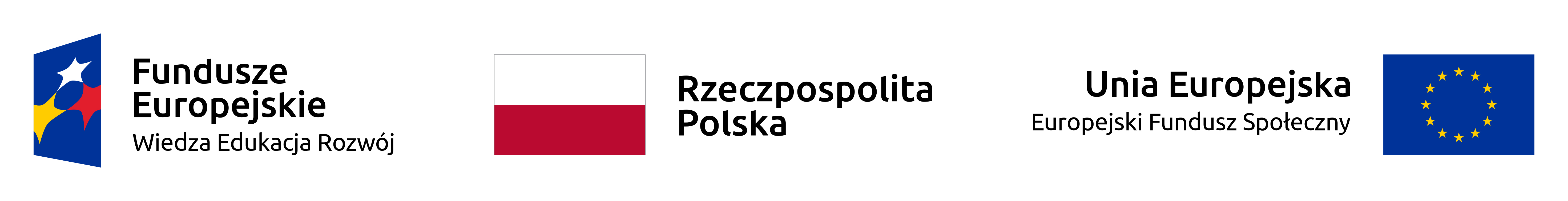 na przedstawienie oferty cenowej w celu zrealizowania usługi organizacji obozu naukowego dla studentów drugiej i trzeciej edycji Interdyscyplinarnych Studiów Zaawansowanych wraz ze świadczeniem usługi hotelowej, wyżywienia, najmu sali szkoleniowej wraz z infrastrukturą w ramach projektu UNIWERSYTET 2.0 – STREFA KARIERY, nr umowy: POWR.03.05.00-00-Z064/17-00.DANE WYKONAWCYNiniejszym składam ofertę cenową:Ponadto oświadczam/my, że:Oferta cenowa jest ważna 30 dni od daty złożenia.Spełniam/my warunki określone w postępowaniu oraz przedmiot zamówienia będzie realizowany zgodnie z ogłoszeniem o zamówieniu.Posiadam/my zdolność techniczną i zawodową do wykonania niniejszego zamówienia oraz uprawnienia do wykonywania określonej działalności lub czynności, jeżeli przepisy prawa nakładają obowiązek ich posiadania. Posiadam/my wiedzę i doświadczenie w realizacji usług z zakresu podobnego do przedmiotu zamówienia wg uzupełnionego wykazu usług. Dysponuję/my na czas realizacji przedmiotowego zamówienia obiektem oraz osobami zdolnymi do wykonania zamówienia zgodnie z wymaganiami zawartymi w ogłoszeniu. ………………..................................................... Data, podpis osoby upoważnionejPełna nazwa WykonawcyAdresTelefonE-mailNIPDane osoby do kontaktu Dane osoby do kontaktu Imię i nazwiskoTelefonE-mailOFERUJEMY ZREALIZOWANIE PRZEDMIOTU ZAMÓWIENIA:OFERUJEMY ZREALIZOWANIE PRZEDMIOTU ZAMÓWIENIA:Cena brutto za usługę dla jednej osoby…………………..Wartość brutto za zrealizowanie przedmiotu zamówienia (cena brutto za usługę  dla jednej osoby x  10 osób) …………………..w tym wartość VAT............................Słownie wartość brutto całego zamówienia:…………………